______Информационный бюллетень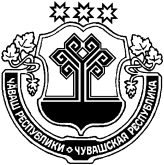 Вестник  Татарские СугутыГазета Администрации Татарско-Сугутского сельского поселения                                                                                                                                                                                          Издается с ноября   	1.  Решение Собрания депутатов Татарско-Сугутского сельского поселения от  22 марта 2019 №1 «О внесении изменений в Решение Собрания депутатов Татарско-Сугутского сельского поселения «О бюджете Татарско-Сугутского сельского поселения на 2018 год и на плановый период 2019 и 2020 годов»           Статья 1Внести в Решение Собрания депутатов Татарско-Сугутского сельского поселения от 10 декабря 2018 года № 1 «О бюджете Татарско-Сугутского сельского поселения на 2019 год и на плановый период 2020 и 2021 годов» (газета «Вестник Татарские Сугуты», 2018, №36) следующие изменения:в статье 1:в  части 1:в абзаце втором слова «17 624 837,80 рублей» заменить словами «17 826 912,80 рублей», слова «16 538 381,80 рублей» заменить словами «16 740 456,8 рублей», слова «16 538 381,80 рублей» заменить словами «16 730 456,80 рублей»;в   абзаце    третьем    слова «17 624 837,80рублей» заменить словами «17 826 912,80 рублей»;в  части 2:в абзаце втором слова «3 115 048,8 рублей» заменить словами «3 122 781,80 рублей», слова «1 490 199,8 рублей» заменить словами «1 497 932,80 рублей», слова «1 490 199,8 рублей» заменить словами «1 497 932,80 рублей»; в   абзаце    третьем    слова ««3 115 048,8 рублей» заменить словами «3 122 781,80 рублей»;в  части 3:в абзаце втором слова «3 110 679,80 рублей» заменить словами «3 118 394,80 рублей», слова «1 475 510,80 рублей» заменить словами «1 483 225,80 рублей», слова «1 475 510,80 рублей» заменить словами «1 483 225,80»; в   абзаце    третьем    слова «3 110 679,80 рублей» заменить словами «3 118 394,80 рублей»;2) в статье 3:слова «приложению 3» заменить словами «приложениям 3,31»,слова «приложению 4» заменить словами «приложениям 4,41»;3) в статье 4:в части 1: в пункте «а» слова «приложению 5» заменить словами «приложениям 5,51»,в пункте «б» слова «приложению 6» заменить словами «приложениям 6,61»,в пункте «в» слова «приложению 7» заменить словами «приложениям 7, 71»,в пункте «г» слова «приложению 8» заменить словами «приложениям 8, 81»,в пункте «д» слова «приложению 9» заменить словами «приложениям 9, 91»,в пункте «е» слова «приложению 10» заменить словами «приложениям 10, 101»,в части 2 в абзаце первом и втором слова «на 2019 год в сумме 667 514 рублей» заменить словами «на 2019 год в сумме 675 325 рублей» слова «на 2020 год в сумме 685 651 рублей» заменить словами «на 2020 год в сумме 693 384 рублей», слова «на 2021 год в сумме  684 461 рубля» заменить словами «на 2021 год в сумме 692 411 рублей»;4) в статье 7:слова «на 2019 год в сумме  376 653 рублей» заменить словами «на 2019 год в сумме 494 947 рублей»;5) приложение 1 изложить в следующей редакции:Перечень
главных администраторов доходов бюджета Татарско-Сугутского сельского поселения приложение 3 изложить в следующей редакции:ПРОГНОЗИРУЕМЫЙ ОБЪЕМпоступлений доходов в бюджет Татарско-Сугутского сельского поселения Батыревского района на 2019 годприложение 4 изложить в следующей редакции:8) дополнить приложением 51 следующего содержания:ИЗМЕНЕНИЕ
распределения бюджетных ассигнований по разделам, подразделам, целевым статьям (муниципальным программам Татарско-Сугутского сельского поселения Батыревского района и непрограммным направлениям деятельности) и группам (группам и подгруппам) видов расходов   классификации расходов бюджета Татарско-Сугутского сельского поселения Батыревского района на 2019  год,  предусмотренного  приложением 5    к  Решению Собрания депутатов Татарско-Сугутского сельского поселения Батыревского района  «О бюджете Татарско-Сугутского сельского поселения Батыревского района на 2019 год и на плановый период 2020 и 2021 годов»дополнить приложением 61 следующего содержания:ИЗМЕНЕНИЕ
распределения бюджетных ассигнований по разделам, подразделам, целевым статьям (муниципальным программам Татарско-Сугутского сельского поселения  Батыревского района и непрограммным направлениям деятельности), группам (группам и подгруппам) видов расходов  классификации расходов бюджета Татарско-Сугутского сельского поселения Батыревского района на 2020 и 2021 годы,  предусмотренного  приложением 6 к  Решению Собрания депутатов Татарско-Сугутского сельского поселения Батыревского района  «О бюджете Татарско-Сугутского сельского поселения Батыревского района на 2019 год и на плановый период 2020 и 2021 годов»дополнить приложением 71 следующего содержания:ИЗМЕНЕНИЕраспределения бюджетных ассигнований по целевым статьям (муниципальным программам Татарско-Сугутского сельского поселения Батыревского района  и непрограммным направлениям  деятельности),  группам (группам и подгруппам) видов расходов, разделам, подразделам классификации расходов бюджета  Татарско-Сугутского сельского поселения Батыревского района  на 2019 год,предусмотренного  приложением 7 к Решению Собрания депутатов Татарско-Сугутского сельского поселения Батыревского района «О бюджете  Татарско-Сугутского сельского поселения Батыревского района на 2019 год и на плановый период 2020 и 2021 годов»дополнить приложением 81 следующего содержания:            ИЗМЕНЕНИЕраспределения бюджетных ассигнований по целевым статьям (муниципальным программам Татарско-Сугутского сельского поселения Батыревского района  и непрограммным направлениям  деятельности),  группам (группам и подгруппам) видов расходов, разделам, подразделам классификации расходов бюджета  Татарско-Сугутского сельского поселения Батыревского района  на 2020 и 2021 годы,предусмотренного  приложением 8 к Решению Собрания депутатов Татарско-Сугутского сельского поселения Батыревского района «О бюджете  Татарско-Сугутского сельского поселения Батыревского района на 2019 год и на плановый период 2020 и 2021 годов»дополнить приложением 91 следующего содержания:ИЗМЕНЕНИЕведомственной структуры  расходов бюджета Татарско-Сугутского сельского поселения Батыревского района на 2019 год,  предусмотренной приложением 9 к Решению Собрания депутатов Татарско-Сугутского сельского поселения  Батыревского района "О бюджете   Татарско-Сугутского сельского поселения Батыревского района на 2019 год  и на плановый период 2020 и 2021 годов"(в рублях)дополнить приложением 101 следующего содержания:ИЗМЕНЕНИЕведомственной структуры  расходов бюджета Татарско-Сугутского сельского поселения Батыревского района на 2020 и 2021 годы,  предусмотренной приложением 10 к Решению Собрания депутатов Татарско-Сугутского сельского поселения  Батыревского района "О бюджете   Татарско-Сугутского сельского поселения Батыревского района на 2019 год  и на плановый период 2020 и 2021 годов"        Статья 2          Настоящее Решение вступает в силу со дня его официального опубликования и распространяется на правоотношения, возникшие с 1 января 2019 года.Глава Татарско-Сугутского сельского поселения Батыревского района Чувашской Республики  				Хакимов М.Ш.2.  Постановление администрации Татарско-Сугутского сельского поселения от  25 марта 2019 №10 «О мерах по реализации Решения Собрания депутатов Татарско-Сугутского сельского поселения Батыревского района «О внесении изменений в решение Собрания депутатов Татарско-Сугутского сельского поселения Батыревского района «О бюджете Татарско-Сугутского сельского поселения Батыревского района на 2019 год и на плановый период 2020 и 2021 годов»Администрация Татарско-Сугутского сельского поселения Батыревского района   п о с т а н о в л я е т:Принять к исполнению  бюджет Татарско-Сугутского сельского поселения Батыревского района на 2019 год и на плановый период 2020 и 2021 годов с учетом изменений, внесенных Решением Собрания депутатов Татарско-Сугутского сельского поселения Батыревского района от 22 марта 2019 г. №1 «О внесении изменений в Решение Собрания депутатов Татарско-Сугутского сельского поселения  Батыревского района «О бюджете Татарско-Сугутского сельского поселения Батыревского района на 2019 год и на плановый период 2020 и 2021 годов».Утвердить прилагаемый перечень мероприятий по реализации Решения Собрания депутатов Татарско-Сугутского сельского поселения Батыревского района «О внесении изменений в бюджет Татарско-Сугутского сельского поселения Батыревского района на 2019 год и на плановый период 2020 и 2021 годов», утверждённый Решением Собрания депутатов Татарско-Сугутского сельского поселения Батыревского района от 22.03.2019 г. № 1 (приложение 1 ).Администрации Татарско-Сугутского сельского поселения обеспечить полное, экономное и результативное использование безвозмездных поступлений, имеющих целевое назначение; не допускать образования кредиторской задолженности по расходным обязательствам муниципального образования.4.  Финансовому отделу администрации Батыревского района внести изменения в сводную бюджетную роспись бюджета Татарско-Сугутского сельского поселения Батыревского района на 2019 год и на плановый период 2020 и 2021 годов.	5.  Внести изменения в приложение 1 к постановлению администрации Татарско-Сугутского сельского поселения Батыревского района от 29 декабря 2018 г. №68 «Об утверждении предельной численности и фонда оплаты труда работников органов местного самоуправления  Татарско-Сугутского сельского поселения Батыревского района на 2019 год и на плановый период 2020 и 2021 годов»  согласно приложению 2 к настоящему постановлению. 6. Настоящее постановление вступает в силу со дня его официального опубликования.Глава  администрации Татарско-Сугутского сельского поселения Батыревского района    				Хакимов М.Ш.                                                                             Приложение 1Перечень
мероприятий по реализации Решения Собрания депутатов Татарско-Сугутского сельского поселения Батыревского района от 22 .03.2019  №1 «О внесении изменений в Решение Собрания депутатов Татарско-Сугутского сельского поселения Батыревского района «О бюджете Татарско-Сугутского сельского поселения Батыревского района на 2019 год и на плановый период 2020 и 2021 годов»3.  Решение Собрания депутатов Татарско-Сугутского сельского поселения от  22 марта 2019 №3 «О внесении изменений в решение Собрания депутатов Татарско-Сугутского сельского поселения Батыревского района от 30.10.2017 №1 «Об утверждении Правил благоустройства территории Татарско-Сугутского сельского поселения Батыревского района Чувашской Республики»В соответствии с Федеральным законом от 06.10.2003 № 131-ФЗ «Об общих принципах организации местного самоуправления в Российской Федерации» (редакция от 29.12.2017г. № 463-ФЗ), на основании протеста Чебоксарской межрайонной природоохранной прокуратуры от 20.12.2018 г. № 04-01-2018 Собрание депутатов Татарско-Сугутского сельского поселения Батыревского района Чувашской РеспубликиРЕШИЛО:Статья 1. Внести в Правила благоустройства территории Татарско-Сугутского сельского поселения Батыревского района Чувашской Республики, принятые решением Собрания депутатов Татарско-Сугутского сельского поселения Чувашской Республики от 30 октября . № 1, следующие изменения: 	1) п. 5.3.2.3.15 ст. 5.3.2 раздела 5.3 «Организация содержания и уборки территорий Татарско-Сугутского сельского поселения Батыревского района» признать утратившим силу; 	2) п. 5.3.2.3.18 ст. 5.3.2 раздела 5.3 «Организация содержания и уборки территорий Татарско-Сугутского сельского поселения Батыревского района» признать утратившим силу; 	3) в абзаце 5 п. 5.3.1.4 ст. 5.3.1 раздела 5.3 «Организация содержания и уборки территорий Татарско-Сугутского сельского поселения Батыревского района» слова «и заключать договоры на вывоз мусора, в том числе ТКО и КГМ, со специализированными организациями» исключить; 	4) в ст. 5.5.22 раздела 5.5 «Требования к содержанию и внешнему виду фасадов зданий (строений, сооружений), ограждений и других объектов благоустройства» слова «и лечебных» исключить; 	5) ст. 5.5.23 раздела 5.5 «Требования к содержанию и внешнему виду фасадов зданий (строений, сооружений), ограждений и других объектов благоустройства» признать утратившей силу;Статья 2. Настоящее решение вступает в силу после его официального опубликования.Глава Татарско-Сугутского сельского поселения                                         			М.Ш. Хакимов22 марта 2019 года  № 8                          «Приложение 11 К Решению Собрания депутатов Татарско-Сугутского сельского поселения Батыревского района «О бюджете Татарско-Сугутского сельского поселения Батыревского района на 2019 год и на плановый период 2020 и 2021 годов» (в редакции решения Собрания депутатов Татарско-Сугутского сельского поселения Батыревского района "О внесении изменений в решение Собрания депутатов Татарско-Сугутского сельского поселения Батыревского района "О бюджете Татарско-Сугутского сельского поселения Батыревского района на 2019  год и на плановый период 2020 и 2021 годов»Код бюджетной классификации 
Российской ФедерацииКод бюджетной классификации 
Российской ФедерацииНаименование главного администратора 
доходов бюджета сельского поселенияНаименование главного администратора 
доходов бюджета сельского поселенияглавного администратора доходовдоходов бюджета сельского поселенияНаименование главного администратора 
доходов бюджета сельского поселенияНаименование главного администратора 
доходов бюджета сельского поселения12339931 08 04020 01 1000 1101 08 04020 01 1000 110Государственная пошлина за совершение нотариальных действий должностными лицами органов местного самоуправления, уполномоченными в соответствии с законодательными актами Российской Федерации на совершение нотариальных действий (сумма платежа (перерасчеты ,недоимка и задолженность  по соответствующему  платежу, в том числе по отмененному)Государственная пошлина за совершение нотариальных действий должностными лицами органов местного самоуправления, уполномоченными в соответствии с законодательными актами Российской Федерации на совершение нотариальных действий (сумма платежа (перерасчеты ,недоимка и задолженность  по соответствующему  платежу, в том числе по отмененному)9931 11 05013 10 0000 1201 11 05013 10 0000 120Доходы, получаемые в виде арендной платы за земельные участки, государственная собственность на которые не разграничена и которые расположены в границах  сельских поселений, а также средства от продажи права на заключение договоров аренды указанных земельных участковДоходы, получаемые в виде арендной платы за земельные участки, государственная собственность на которые не разграничена и которые расположены в границах  сельских поселений, а также средства от продажи права на заключение договоров аренды указанных земельных участков9931 11 05025 10 0000 1201 11 05025 10 0000 120Доходы, получаемые в виде арендной платы, а также средства   от продажи права на  заключение  договоров аренды   за   земли,  находящиеся    в собственности сельских поселений (за исключением земельных участков муниципальных бюджетных и автономных учреждений )Доходы, получаемые в виде арендной платы, а также средства   от продажи права на  заключение  договоров аренды   за   земли,  находящиеся    в собственности сельских поселений (за исключением земельных участков муниципальных бюджетных и автономных учреждений )9931 11 05035 10 0000 1201 11 05035 10 0000 120Доходы от сдачи в аренду имущества, находящегося в оперативном управлении органов управления сельских поселений и созданных ими учреждений  (за исключением имущества муниципальных бюджетных и автономных учреждений)Доходы от сдачи в аренду имущества, находящегося в оперативном управлении органов управления сельских поселений и созданных ими учреждений  (за исключением имущества муниципальных бюджетных и автономных учреждений)9931 11 07015 10 0000 1201 11 07015 10 0000 120Доходы от перечисления части прибыли, остающейся после уплаты налогов и иных обязательных платежей муниципальных унитарных предприятий, созданных поселениямиДоходы от перечисления части прибыли, остающейся после уплаты налогов и иных обязательных платежей муниципальных унитарных предприятий, созданных поселениями9931 11 08050 10 0000 1201 11 08050 10 0000 120Средства, получаемые от передачи имущества, находящегося в собственности сельских поселений (за исключением имущества муниципальных бюджетных и автономных учреждений, а также имущества муниципальных унитарных предприятий, в том числе казенных), в залог, в доверительное управлениеСредства, получаемые от передачи имущества, находящегося в собственности сельских поселений (за исключением имущества муниципальных бюджетных и автономных учреждений, а также имущества муниципальных унитарных предприятий, в том числе казенных), в залог, в доверительное управление9931 11 09045 10 0000 1201 11 09045 10 0000 120Прочие поступления от использования имущества, находящегося в собственности сельских поселений (за исключением имущества муниципальных бюджетных и автономных учреждений, а также имущества муниципальных унитарных предприятий, в том числе казенных)Прочие поступления от использования имущества, находящегося в собственности сельских поселений (за исключением имущества муниципальных бюджетных и автономных учреждений, а также имущества муниципальных унитарных предприятий, в том числе казенных)9931 13 01995 10 0000 1301 13 01995 10 0000 130Прочие доходы от оказания платных услуг (услуг) получателями средств бюджетов сельских поселенийПрочие доходы от оказания платных услуг (услуг) получателями средств бюджетов сельских поселений            9031 13 02065 10 0000 1301 13 02065 10 0000 130Доходы, поступающие в порядке возмещения расходов, понесенных в связи с эксплуатацией имущества сельских поселенийДоходы, поступающие в порядке возмещения расходов, понесенных в связи с эксплуатацией имущества сельских поселений9931 13 02995 10 0000 1301 13 02995 10 0000 130Прочие доходы компенсации затрат бюджетов сельских поселенийПрочие доходы компенсации затрат бюджетов сельских поселений9931 14 01050 10 0000 4101 14 01050 10 0000 410Доходы   от продажи квартир, находящихся в собственности сельских поселенийДоходы   от продажи квартир, находящихся в собственности сельских поселений9931 14 02052 10 0000 4101 14 02052 10 0000 410Доходы от реализации имущества, находящегося в оперативном управлении учреждений, находящихся в ведении органов управления сельских поселений (за исключением имущества муниципальных бюджетных и автономных учреждений), в части реализации основных средств по указанному имуществуДоходы от реализации имущества, находящегося в оперативном управлении учреждений, находящихся в ведении органов управления сельских поселений (за исключением имущества муниципальных бюджетных и автономных учреждений), в части реализации основных средств по указанному имуществу9931 14 02052 10 0000 4401 14 02052 10 0000 440Доходы от реализации имущества, находящегося в оперативном управлении учреждений, находящихся в ведении органов управления сельских поселений( (за исключением имущества муниципальных бюджетных и  автономных учреждений), в части реализации материальных запасов по указанному имуществуДоходы от реализации имущества, находящегося в оперативном управлении учреждений, находящихся в ведении органов управления сельских поселений( (за исключением имущества муниципальных бюджетных и  автономных учреждений), в части реализации материальных запасов по указанному имуществу9931 14 02053 10 0000 4101 14 02053 10 0000 410Доходы от реализации иного имущества, находящегося в собственности сельских поселений (за исключением имущества муниципальных бюджетных и автономных учреждений, а также имущества муниципальных унитарных предприятий, в том числе казенных), в части реализации основных средств по указанному имуществуДоходы от реализации иного имущества, находящегося в собственности сельских поселений (за исключением имущества муниципальных бюджетных и автономных учреждений, а также имущества муниципальных унитарных предприятий, в том числе казенных), в части реализации основных средств по указанному имуществу9931 14 02053 10 0000 4401 14 02053 10 0000 440Доходы от реализации иного имущества, находящегося в собственности сельских поселений (за исключением имущества муниципальных бюджетных и автономных учреждений, а также имущества муниципальных унитарных предприятий, в том числе казенных), в части реализации материальных запасов по указанному имуществуДоходы от реализации иного имущества, находящегося в собственности сельских поселений (за исключением имущества муниципальных бюджетных и автономных учреждений, а также имущества муниципальных унитарных предприятий, в том числе казенных), в части реализации материальных запасов по указанному имуществу9931 14 04050 10 0000 4201 14 04050 10 0000 420Доходы от продажи нематериальных активов, находящихся в собственности сельских поселенийДоходы от продажи нематериальных активов, находящихся в собственности сельских поселений9931 14 06013 10 0000 4301 14 06013 10 0000 430Доходы от продажи земельных участков, государственная собственность на которые не разграничена и которые расположены в границах сельских поселенийДоходы от продажи земельных участков, государственная собственность на которые не разграничена и которые расположены в границах сельских поселений9931 14 06025 10 0000 4301 14 06025 10 0000 430Доходы от продажи земельных участков, находящихся в собственности сельских поселений (за исключением земельных участков муниципальных бюджетных и автономных учреждений)Доходы от продажи земельных участков, находящихся в собственности сельских поселений (за исключением земельных участков муниципальных бюджетных и автономных учреждений)9931 15 02050 10 0000 1401 15 02050 10 0000 140Платежи, взимаемые органами местного самоуправления (организациями) сельских поселений за выполнение определенных функцийПлатежи, взимаемые органами местного самоуправления (организациями) сельских поселений за выполнение определенных функций9931 16 18050 10 0000 1401 16 18050 10 0000 140Денежные взыскания (штрафы) за нарушение  бюджетного  законодательства(в части бюджетов сельских поселений)  Денежные взыскания (штрафы) за нарушение  бюджетного  законодательства(в части бюджетов сельских поселений)  9931 16 32000 10 0000 1401 16 32000 10 0000 140Денежные взыскания, налагаемые в возмещение ущерба, причиненного в результате незаконного или нецелевого использования бюджетных средств (в части бюджетов сельских поселений)Денежные взыскания, налагаемые в возмещение ущерба, причиненного в результате незаконного или нецелевого использования бюджетных средств (в части бюджетов сельских поселений)9931 16 33050 10 0000 1401 16 33050 10 0000 140Денежные взыскания (штрафы) за нарушение законодательства Российской Федерации о размещении заказов на поставки товаров, выполнение работ, оказание услуг для нужд поселенийДенежные взыскания (штрафы) за нарушение законодательства Российской Федерации о размещении заказов на поставки товаров, выполнение работ, оказание услуг для нужд поселений9931 16 90050 10 0000 1401 16 90050 10 0000 140Прочие поступления от денежных взысканий (штрафов) и иных сумм в возмещение ущерба, зачисляемые в бюджеты сельских поселений Прочие поступления от денежных взысканий (штрафов) и иных сумм в возмещение ущерба, зачисляемые в бюджеты сельских поселений 9931 17 01050 10 0000 1801 17 01050 10 0000 180Невыясненные поступления, зачисляемые в бюджеты сельских поселенийНевыясненные поступления, зачисляемые в бюджеты сельских поселений9931 17 05050 10 0000 1801 17 05050 10 0000 180Прочие неналоговые доходы бюджетов сельских поселенийПрочие неналоговые доходы бюджетов сельских поселений9931 17 14030 10 0000 1801 17 14030 10 0000 180Средства самообложения граждан, зачисляемые в бюджеты сельских поселенийСредства самообложения граждан, зачисляемые в бюджеты сельских поселений9932 02 15001 10 0000 1502 02 15001 10 0000 150Дотации бюджетам сельских поселений на выравнивание бюджетной обеспеченностиДотации бюджетам сельских поселений на выравнивание бюджетной обеспеченности9932 02 15002 10 0000 1502 02 15002 10 0000 150Дотации бюджетам сельских поселений на поддержку мер по обеспечению сбалансированности бюджетовДотации бюджетам сельских поселений на поддержку мер по обеспечению сбалансированности бюджетов9932 02 19999 10 0000 1502 02 19999 10 0000 150Прочие дотации бюджетам сельских поселенийПрочие дотации бюджетам сельских поселений9932 02 20051 10 0000 1502 02 20051 10 0000 150Субсидии бюджетам сельских поселений на реализацию федеральных целевых программСубсидии бюджетам сельских поселений на реализацию федеральных целевых программ9932 02 20077 10 0000 1502 02 20077 10 0000 150Субсидии бюджетам сельских поселений на софинансирование капитальных вложений в объекты муниципальной собственностиСубсидии бюджетам сельских поселений на софинансирование капитальных вложений в объекты муниципальной собственности9932 02 20216 10 0000 1502 02 20216 10 0000 150Субсидии бюджетам сельских поселений на осуществление дорожной деятельности в отношении автомобильных дорог общего пользования, а также капитального ремонта и ремонта дворовых территорий многоквартирных домов, проездов к дворовым территориям многоквартирных домов населенных пунктовСубсидии бюджетам сельских поселений на осуществление дорожной деятельности в отношении автомобильных дорог общего пользования, а также капитального ремонта и ремонта дворовых территорий многоквартирных домов, проездов к дворовым территориям многоквартирных домов населенных пунктов9932 02 25467 10 0000 1502 02 25467 10 0000 150Субсидии бюджетам сельских поселений на обеспечение развития и укрепления материально-технической базы домов культуры в населенных пунктах с числом жителей до 50 тысяч человекСубсидии бюджетам сельских поселений на обеспечение развития и укрепления материально-технической базы домов культуры в населенных пунктах с числом жителей до 50 тысяч человек9932 02 25509 10 0000 1502 02 25509 10 0000 150Субсидии бюджетам сельских поселений на подготовку и проведение празднования на федеральном уровне памятных дат субъектов Российской ФедерацииСубсидии бюджетам сельских поселений на подготовку и проведение празднования на федеральном уровне памятных дат субъектов Российской Федерации9932 02 25519 10 0000 1502 02 25519 10 0000 150Субсидия бюджетам сельских поселений на поддержку отрасли культурыСубсидия бюджетам сельских поселений на поддержку отрасли культуры9932 02 25555 10 0000 1502 02 25555 10 0000 150Субсидии бюджетам сельских поселений на  поддержку государственных программ субъектов Российской Федерации  и муниципальных программ формирования современной городской средыСубсидии бюджетам сельских поселений на  поддержку государственных программ субъектов Российской Федерации  и муниципальных программ формирования современной городской среды9932 02 25567 10 0000 1502 02 25567 10 0000 150Субсидии бюджетам сельских поселений на реализацию мероприятий по устойчивому развитию сельских территорийСубсидии бюджетам сельских поселений на реализацию мероприятий по устойчивому развитию сельских территорий9932 02 29999 10 0000 1502 02 29999 10 0000 150Прочие субсидии бюджетам сельских поселенийПрочие субсидии бюджетам сельских поселений9932 02 30024 10 0000 1502 02 30024 10 0000 150Субвенции бюджетам сельских поселений на выполнение передаваемых полномочий субъектов Российской ФедерацииСубвенции бюджетам сельских поселений на выполнение передаваемых полномочий субъектов Российской Федерации9932 02 35118 10 0000 1502 02 35118 10 0000 150Субвенции бюджетам сельских поселений на осуществление первичного воинского учета на территориях, где отсутствуют военные комиссариатыСубвенции бюджетам сельских поселений на осуществление первичного воинского учета на территориях, где отсутствуют военные комиссариаты9932 02 39999 10 0000 1502 02 39999 10 0000 150Прочие субвенции бюджетам сельских поселенийПрочие субвенции бюджетам сельских поселений9932 02 45160 10 0000 1502 02 45160 10 0000 150Межбюджетные трансферты, передаваемые бюджетам сельских поселений для компенсации дополнительных расходов, возникших в результате решений, принятых органами власти другого уровняМежбюджетные трансферты, передаваемые бюджетам сельских поселений для компенсации дополнительных расходов, возникших в результате решений, принятых органами власти другого уровня9932 02 49999 10 0000 1502 02 49999 10 0000 150Прочие межбюджетные трансферты, передаваемые бюджетам сельских поселенийПрочие межбюджетные трансферты, передаваемые бюджетам сельских поселений9932 02 90054 10 0000 1502 02 90054 10 0000 150Прочие безвозмездные поступления в бюджеты сельских поселений от бюджетов муниципальных районовПрочие безвозмездные поступления в бюджеты сельских поселений от бюджетов муниципальных районов9932 07 05030 10 0000 1802 07 05030 10 0000 180Прочие безвозмездные поступления в бюджеты сельских поселенийПрочие безвозмездные поступления в бюджеты сельских поселений9932 19 60010 10 0000 1502 19 60010 10 0000 150Возврат прочих остатков субсидий, субвенций и иных межбюджетных трансфертов, имеющих целевое назначение, прошлых лет из бюджетов сельских поселенийВозврат прочих остатков субсидий, субвенций и иных межбюджетных трансфертов, имеющих целевое назначение, прошлых лет из бюджетов сельских поселений                                                                                             «Приложение 31 к Решению Собрания депутатов Татарско-Сугутского сельского поселения Батыревского района «О бюджете Татарско-Сугутского сельского поселения Батыревского района на 2019 год и на плановый период 2020 и 2021 годов» ( в редакции решения Собрания депутатов Татарско-Сугутского сельского поселения Батыревского района "О внесении изменений в решение Собрания депутатов Татарско-Сугутского сельского поселения Батыревского района "О бюджете Татарско-Сугутского сельского поселения Батыревского района на 2019  годи на плановый период 2020 и 2021 годов»)Код бюджетной 
классификацииНаименование доходовСумма (увеличение, уменьшение (-)(в рублях)10000000000000000НАЛОГОВЫЕ И НЕНАЛОГОВЫЕ ДОХОДЫНАЛОГОВЫЕ И НЕНАЛОГОВЫЕ ДОХОДЫ1 086 456,001 086 456,0010100000000000000НАЛОГИ НА ПРИБЫЛЬ, ДОХОДЫНАЛОГИ НА ПРИБЫЛЬ, ДОХОДЫ36 017,0036 017,0010300000000000000НАЛОГИ НА ТОВАРЫ (РАБОТЫ, УСЛУГИ), РЕАЛИЗУЕМЫЕ НА ТЕРРИТОРИИ РОССИЙСКОЙ ФЕДЕРАЦИИНАЛОГИ НА ТОВАРЫ (РАБОТЫ, УСЛУГИ), РЕАЛИЗУЕМЫЕ НА ТЕРРИТОРИИ РОССИЙСКОЙ ФЕДЕРАЦИИ260 450,00260 450,0010500000000000000НАЛОГИ НА СОВОКУПНЫЙ ДОХОДНАЛОГИ НА СОВОКУПНЫЙ ДОХОД1 263,001 263,0010600000000000000НАЛОГИ НА ИМУЩЕСТВОНАЛОГИ НА ИМУЩЕСТВО773 726,00773 726,0010800000000000000ГОСУДАРСТВЕННАЯ ПОШЛИНАГОСУДАРСТВЕННАЯ ПОШЛИНА7 000,007 000,0011100000000000000ДОХОДЫ ОТ ИСПОЛЬЗОВАНИЯ ИМУЩЕСТВА, НАХОДЯЩЕГОСЯ В ГОСУДАРСТВЕННОЙ И МУНИЦИПАЛЬНОЙ СОБСТВЕННОСТИДОХОДЫ ОТ ИСПОЛЬЗОВАНИЯ ИМУЩЕСТВА, НАХОДЯЩЕГОСЯ В ГОСУДАРСТВЕННОЙ И МУНИЦИПАЛЬНОЙ СОБСТВЕННОСТИ0,000,0011300000000000000ДОХОДЫ ОТ ОКАЗАНИЯ ПЛАТНЫХ УСЛУГ И КОМПЕНСАЦИИ ЗАТРАТ ГОСУДАРСТВАДОХОДЫ ОТ ОКАЗАНИЯ ПЛАТНЫХ УСЛУГ И КОМПЕНСАЦИИ ЗАТРАТ ГОСУДАРСТВА8 000,008 000,0011400000000000000ДОХОДЫ ОТ ПРОДАЖИ МАТЕРИАЛЬНЫХ И НЕМАТЕРИАЛЬНЫХ АКТИВОВДОХОДЫ ОТ ПРОДАЖИ МАТЕРИАЛЬНЫХ И НЕМАТЕРИАЛЬНЫХ АКТИВОВ0,000,0020000000000000000БЕЗВОЗМЕЗДНЫЕ ПОСТУПЛЕНИЯБЕЗВОЗМЕЗДНЫЕ ПОСТУПЛЕНИЯ16 740 456,8016 740 456,8020200000000000000БЕЗВОЗМЕЗДНЫЕ ПОСТУПЛЕНИЯ ОТ ДРУГИХ БЮДЖЕТОВ БЮДЖЕТНОЙ СИСТЕМЫ РОССИЙСКОЙ ФЕДЕРАЦИИБЕЗВОЗМЕЗДНЫЕ ПОСТУПЛЕНИЯ ОТ ДРУГИХ БЮДЖЕТОВ БЮДЖЕТНОЙ СИСТЕМЫ РОССИЙСКОЙ ФЕДЕРАЦИИ16 730 456,8016 730 456,8020210000000000000Дотации бюджетам бюджетной системы Российской ФедерацииДотации бюджетам бюджетной системы Российской Федерации1 923 690,001 923 690,0020220000000000000Субсидии бюджетам бюджетной системы Российской Федерации (межбюджетные субсидии)Субсидии бюджетам бюджетной системы Российской Федерации (межбюджетные субсидии)14 664 875,0014 664 875,0020230000000000000Субвенции бюджетам бюджетной системы Российской ФедерацииСубвенции бюджетам бюджетной системы Российской Федерации97 113,8097 113,8020290000000000000Прочие безвозмездные поступления от других бюджетов бюджетной системыПрочие безвозмездные поступления от других бюджетов бюджетной системы44 778,0044 778,0020700000000000000ПРОЧИЕ БЕЗВОЗМЕЗДНЫЕ ПОСТУПЛЕНИЯПРОЧИЕ БЕЗВОЗМЕЗДНЫЕ ПОСТУПЛЕНИЯ10 000,0010 000,00ВСЕГОВСЕГО17 826 912,8017 826 912,80«Приложение 41к Решению Собрания депутатов Татарско-Сугутского сельского поселения Батыревского района «О бюджете Татарско-Сугутского сельского поселения Батыревского района на 2019 год и на плановый период 2020 и 2021 годов» ( в редакции решения Собрания депутатов Татарско-Сугутского сельского поселения Батыревского района "О внесении изменений в решение Собрания депутатов Татарско-Сугутского сельского поселения Батыревского района "О бюджете Татарско-Сугутского сельского поселения Батыревского района на 2019  год и на плановый период 2020 и 2021 годов»)«Приложение 41к Решению Собрания депутатов Татарско-Сугутского сельского поселения Батыревского района «О бюджете Татарско-Сугутского сельского поселения Батыревского района на 2019 год и на плановый период 2020 и 2021 годов» ( в редакции решения Собрания депутатов Татарско-Сугутского сельского поселения Батыревского района "О внесении изменений в решение Собрания депутатов Татарско-Сугутского сельского поселения Батыревского района "О бюджете Татарско-Сугутского сельского поселения Батыревского района на 2019  год и на плановый период 2020 и 2021 годов»)Прогнозируемые объемы Прогнозируемые объемы Прогнозируемые объемы поступлений доходов в бюджет Татарско-Сугутского сельского поселенияна 2020 и 2021 годы поступлений доходов в бюджет Татарско-Сугутского сельского поселенияна 2020 и 2021 годы поступлений доходов в бюджет Татарско-Сугутского сельского поселенияна 2020 и 2021 годы (рублей)(рублей)Код бюджетной 
классификацииНаименование доходовСуммаСуммаКод бюджетной 
классификацииНаименование доходов2020 год2021 год12310000000000000000НАЛОГОВЫЕ И НЕНАЛОГОВЫЕ ДОХОДЫ1 624 849,001 635 169,0010100000000000000НАЛОГИ НА ПРИБЫЛЬ, ДОХОДЫ33 388,0035 218,0010300000000000000НАЛОГИ НА ТОВАРЫ (РАБОТЫ, УСЛУГИ), РЕАЛИЗУЕМЫЕ НА ТЕРРИТОРИИ РОССИЙСКОЙ ФЕДЕРАЦИИ282 950,00282 950,0010500000000000000НАЛОГИ НА СОВОКУПНЫЙ ДОХОД48 053,0056 543,0010600000000000000НАЛОГИ НА ИМУЩЕСТВО990 458,00990 458,0010800000000000000ГОСУДАРСТВЕННАЯ ПОШЛИНА10 000,0010 000,0011100000000000000ДОХОДЫ ОТ ИСПОЛЬЗОВАНИЯ ИМУЩЕСТВА, НАХОДЯЩЕГОСЯ В ГОСУДАРСТВЕННОЙ И МУНИЦИПАЛЬНОЙ СОБСТВЕННОСТИ150 000,00150 000,0011300000000000000ДОХОДЫ ОТ ОКАЗАНИЯ ПЛАТНЫХ УСЛУГ И КОМПЕНСАЦИИ ЗАТРАТ ГОСУДАРСТВА10 000,0010 000,0011400000000000000ДОХОДЫ ОТ ПРОДАЖИ МАТЕРИАЛЬНЫХ И НЕМАТЕРИАЛЬНЫХ АКТИВОВ100 000,00100 000,0020000000000000000БЕЗВОЗМЕЗДНЫЕ ПОСТУПЛЕНИЯ1 497 932,801 483 225,8020200000000000000БЕЗВОЗМЕЗДНЫЕ ПОСТУПЛЕНИЯ ОТ ДРУГИХ БЮДЖЕТОВ БЮДЖЕТНОЙ СИСТЕМЫ РОССИЙСКОЙ ФЕДЕРАЦИИ1 497 932,801 483 225,8020210000000000000Дотации бюджетам бюджетной системы Российской Федерации991 355,00977 621,0020220000000000000Субсидии бюджетам бюджетной системы Российской Федерации (межбюджетные субсидии)410 434,00409 461,0020230000000000000Субвенции бюджетам бюджетной системы Российской Федерации96 143,8096 143,80ВСЕГО 3 122 781,803 118 394,80«Приложение 51к Решению Собрания депутатов Татарско-Сугутского сельского поселенияБатыревского района «О бюджете Татарско-Сугутского сельского поселения Батыревского района на 2019 год и на лановый период 2020 и 2021 годов»НаименованиеНаименованиеНаименованиеРЗРЗПРПРЦС муниципальные программы Батыревского района и непрограммные направления деятельностигруппа (группа и подгруппа) вида расходагруппа (группа и подгруппа) вида расходаСумма (увеличение, уменьшение (-)(в рублях)Сумма (увеличение, уменьшение (-)(в рублях)Сумма (увеличение, уменьшение (-)(в рублях)1222233455666ВСЕГО   202 075,00202 075,00202 075,00202 075,00ОБЩЕГОСУДАРСТВЕННЫЕ ВОПРОСЫОБЩЕГОСУДАРСТВЕННЫЕ ВОПРОСЫ010101-53 380,00-53 380,00-53 380,00Функционирование Правительства Российской Федерации, высших исполнительных органов государственной власти субъектов Российской Федерации, местных администрацийФункционирование Правительства Российской Федерации, высших исполнительных органов государственной власти субъектов Российской Федерации, местных администраций0101010404-53 380,00-53 380,00-53 380,00Муниципальная программа "Развитие потенциала муниципального управления"Муниципальная программа "Развитие потенциала муниципального управления"0101010404Ч500000000Ч500000000Ч500000000-53 380,00-53 380,00-53 380,00Обеспечение реализации государственной программы Чувашской Республики "Развитие потенциала государственного управления"Обеспечение реализации государственной программы Чувашской Республики "Развитие потенциала государственного управления"0101010404Ч5Э0000000Ч5Э0000000Ч5Э0000000-53 380,00-53 380,00-53 380,00Основное мероприятие "Общепрограммные расходы"Основное мероприятие "Общепрограммные расходы"0101010404Ч5Э0100000Ч5Э0100000Ч5Э0100000-53 380,00-53 380,00-53 380,00Обеспечение функций муниципальных органовОбеспечение функций муниципальных органов0101010404Ч5Э0100200Ч5Э0100200Ч5Э0100200-53 380,00-53 380,00-53 380,00Иные закупки товаров, работ и услуг для обеспечения государственных (муниципальных) нуждИные закупки товаров, работ и услуг для обеспечения государственных (муниципальных) нужд0101010404Ч5Э0100200Ч5Э0100200Ч5Э0100200240240-48 380,00Уплата налогов, сборов и иных платежейУплата налогов, сборов и иных платежей0101010404Ч5Э0100200Ч5Э0100200Ч5Э0100200850850-5 000,00НАЦИОНАЛЬНАЯ ОБОРОНАНАЦИОНАЛЬНАЯ ОБОРОНА020202970,00Мобилизационная и вневойсковая подготовкаМобилизационная и вневойсковая подготовка0202020303970,00Муниципальная программа "Управление общественными финансами и муниципальным долгом"Муниципальная программа "Управление общественными финансами и муниципальным долгом"0202020303Ч400000000Ч400000000Ч400000000970,00Подпрограмма "Совершенствование бюджетной политики и обеспечение сбалансированности бюджета" муниципальной программы "Управление общественными финансами и муниципальным долгом"Подпрограмма "Совершенствование бюджетной политики и обеспечение сбалансированности бюджета" муниципальной программы "Управление общественными финансами и муниципальным долгом"0202020303Ч410000000Ч410000000Ч410000000970,00Основное мероприятие "Осуществление мер финансовой поддержки бюджетов муниципальных районов, городских округов и поселений, направленных на обеспечение их сбалансированности и повышение уровня бюджетной обеспеченности"Основное мероприятие "Осуществление мер финансовой поддержки бюджетов муниципальных районов, городских округов и поселений, направленных на обеспечение их сбалансированности и повышение уровня бюджетной обеспеченности"0202020303Ч410400000Ч410400000Ч410400000970,00Осуществление первичного воинского учета на территориях, где отсутствуют военные комиссариаты, за счет субвенции, предоставляемой из федерального бюджетаОсуществление первичного воинского учета на территориях, где отсутствуют военные комиссариаты, за счет субвенции, предоставляемой из федерального бюджета0202020303Ч410451180Ч410451180Ч410451180970,00Расходы на выплаты персоналу государственных (муниципальных) органовРасходы на выплаты персоналу государственных (муниципальных) органов0202020303Ч410451180Ч410451180Ч410451180120120970,00НАЦИОНАЛЬНАЯ ЭКОНОМИКАНАЦИОНАЛЬНАЯ ЭКОНОМИКА0404047 811,00Дорожное хозяйство (дорожные фонды)Дорожное хозяйство (дорожные фонды)04040409097 811,00Муниципальная программа "Развитие транспортной системы"Муниципальная программа "Развитие транспортной системы"0404040909Ч200000000Ч200000000Ч2000000007 811,00Подпрограмма "Безопасные и качественные автомобильные дороги" муниципальной программы "Развитие транспортной системы "Подпрограмма "Безопасные и качественные автомобильные дороги" муниципальной программы "Развитие транспортной системы "0404040909Ч210000000Ч210000000Ч2100000007 811,00Основное мероприятие "Мероприятия, реализуемые с привлечением межбюджетных трансфертов бюджетам другого уровня"Основное мероприятие "Мероприятия, реализуемые с привлечением межбюджетных трансфертов бюджетам другого уровня"0404040909Ч210300000Ч210300000Ч2103000007 811,00Капитальный ремонт, ремонт и содержание автомобильных дорог общего пользования местного значения в границах населенных пунктов поселенияКапитальный ремонт, ремонт и содержание автомобильных дорог общего пользования местного значения в границах населенных пунктов поселения0404040909Ч2103S4190Ч2103S4190Ч2103S41907 811,00Иные закупки товаров, работ и услуг для обеспечения государственных (муниципальных) нуждИные закупки товаров, работ и услуг для обеспечения государственных (муниципальных) нужд0404040909Ч2103S4190Ч2103S4190Ч2103S41902402407 811,00ЖИЛИЩНО-КОММУНАЛЬНОЕ ХОЗЯЙСТВОЖИЛИЩНО-КОММУНАЛЬНОЕ ХОЗЯЙСТВО05050515 334,00БлагоустройствоБлагоустройство050505030315 334,00Муниципальная программа "Формирование современной городской среды на территории Чувашской Республики"Муниципальная программа "Формирование современной городской среды на территории Чувашской Республики"0505050303А500000000А500000000А500000000-114 666,00Подпрограмма "Благоустройство дворовых и общественных территорий" муниципальной программы "Формирование современной городской среды на территории Чувашской Республики"Подпрограмма "Благоустройство дворовых и общественных территорий" муниципальной программы "Формирование современной городской среды на территории Чувашской Республики"0505050303А510000000А510000000А510000000-114 666,00Основное мероприятие "Содействие благоустройству населенных пунктов Чувашской Республики"Основное мероприятие "Содействие благоустройству населенных пунктов Чувашской Республики"0505050303А510200000А510200000А510200000-114 666,00Реализация мероприятий по благоустройству территорииРеализация мероприятий по благоустройству территории0505050303А510277420А510277420А510277420-114 666,00Иные закупки товаров, работ и услуг для обеспечения государственных (муниципальных) нуждИные закупки товаров, работ и услуг для обеспечения государственных (муниципальных) нужд0505050303А510277420А510277420А510277420240240-114 666,00Муниципальная программа "Развитие сельского хозяйства и регулирование рынка сельскохозяйственной продукции, сырья и продовольствия"Муниципальная программа "Развитие сельского хозяйства и регулирование рынка сельскохозяйственной продукции, сырья и продовольствия"0505050303Ц900000000Ц900000000Ц900000000130 000,00Подпрограмма "Устойчивое развитие сельских территорий Чувашской Республики" муниципальной программы "Развитие сельского хозяйства и регулирование рынка сельскохозяйственной продукции, сырья и продовольствия "Подпрограмма "Устойчивое развитие сельских территорий Чувашской Республики" муниципальной программы "Развитие сельского хозяйства и регулирование рынка сельскохозяйственной продукции, сырья и продовольствия "0505050303Ц990000000Ц990000000Ц990000000130 000,00Основное мероприятие "Комплексное обустройство населенных пунктов, расположенных в сельской местности, объектами социальной и инженерной инфраструктуры, а также строительство и реконструкция автомобильных дорог"Основное мероприятие "Комплексное обустройство населенных пунктов, расположенных в сельской местности, объектами социальной и инженерной инфраструктуры, а также строительство и реконструкция автомобильных дорог"0505050303Ц990200000Ц990200000Ц990200000130 000,00Реализация проектов развития общественной инфраструктуры, основанных на местных инициативахРеализация проектов развития общественной инфраструктуры, основанных на местных инициативах0505050303Ц9902S6570Ц9902S6570Ц9902S6570130 000,00Иные закупки товаров, работ и услуг для обеспечения государственных (муниципальных) нуждИные закупки товаров, работ и услуг для обеспечения государственных (муниципальных) нужд0505050303Ц9902S6570Ц9902S6570Ц9902S6570240240130 000,00КУЛЬТУРА, КИНЕМАТОГРАФИЯКУЛЬТУРА, КИНЕМАТОГРАФИЯ080808231 340,00КультураКультура0808080101231 340,00Муниципальная программа "Развитие культуры и туризма"Муниципальная программа "Развитие культуры и туризма"0808080101Ц400000000Ц400000000Ц400000000226 940,00Подпрограмма "Развитие культуры в Чувашской Республике" муниципальной программы "Развитие культуры и туризма"Подпрограмма "Развитие культуры в Чувашской Республике" муниципальной программы "Развитие культуры и туризма"0808080101Ц410000000Ц410000000Ц410000000226 940,00Основное мероприятие "Сохранение и развитие народного творчества"Основное мероприятие "Сохранение и развитие народного творчества"0808080101Ц410700000Ц410700000Ц410700000226 940,00Обеспечение деятельности государственных учреждений культурно-досугового типа и народного творчестваОбеспечение деятельности государственных учреждений культурно-досугового типа и народного творчества0808080101Ц41077А390Ц41077А390Ц41077А390226 940,00Расходы на выплаты персоналу казенных учрежденийРасходы на выплаты персоналу казенных учреждений0808080101Ц41077А390Ц41077А390Ц41077А390110110124 313,00Иные закупки товаров, работ и услуг для обеспечения государственных (муниципальных) нуждИные закупки товаров, работ и услуг для обеспечения государственных (муниципальных) нужд0808080101Ц41077А390Ц41077А390Ц41077А390240240-15 667,00Иные межбюджетные трансфертыИные межбюджетные трансферты0808080101Ц41077А390Ц41077А390Ц41077А390540540118 294,00Муниципальная программа "Повышение безопасности жизнедеятельности населения и территорий Чувашской Республики"Муниципальная программа "Повышение безопасности жизнедеятельности населения и территорий Чувашской Республики"0808080101Ц800000000Ц800000000Ц8000000004 400,00Подпрограмма "Защита населения и территорий от чрезвычайных ситуаций природного и техногенного характера, обеспечение пожарной безопасности и безопасности населения на водных объектах на территории Чувашской Республики" муниципальной программы "Повышение безопасности жизнедеятельности населения и территорий Чувашской Республики"Подпрограмма "Защита населения и территорий от чрезвычайных ситуаций природного и техногенного характера, обеспечение пожарной безопасности и безопасности населения на водных объектах на территории Чувашской Республики" муниципальной программы "Повышение безопасности жизнедеятельности населения и территорий Чувашской Республики"0808080101Ц810000000Ц810000000Ц8100000004 400,00Основное мероприятие "Развитие гражданской обороны, повышение уровня готовности территориальной подсистемы Чувашской Республики единой государственной системы предупреждения и ликвидации чрезвычайных ситуаций к оперативному реагированию на чрезвычайные ситуации, пожары и происшествия на водных объектах"Основное мероприятие "Развитие гражданской обороны, повышение уровня готовности территориальной подсистемы Чувашской Республики единой государственной системы предупреждения и ликвидации чрезвычайных ситуаций к оперативному реагированию на чрезвычайные ситуации, пожары и происшествия на водных объектах"0808080101Ц810400000Ц810400000Ц8104000004 400,00Мероприятия по обеспечению пожарной безопасности муниципальных объектовМероприятия по обеспечению пожарной безопасности муниципальных объектов0808080101Ц810470280Ц810470280Ц8104702804 400,00Иные закупки товаров, работ и услуг для обеспечения государственных (муниципальных) нуждИные закупки товаров, работ и услуг для обеспечения государственных (муниципальных) нужд0808080101Ц810470280Ц810470280Ц8104702802402404 400,00Муниципальная программа "Развитие сельского хозяйства и регулирование рынка сельскохозяйственной продукции, сырья и продовольствия"Муниципальная программа "Развитие сельского хозяйства и регулирование рынка сельскохозяйственной продукции, сырья и продовольствия"0808080101Ц900000000Ц900000000Ц9000000000,00Подпрограмма "Устойчивое развитие сельских территорий Чувашской Республики" муниципальной программы "Развитие сельского хозяйства и регулирование рынка сельскохозяйственной продукции, сырья и продовольствия "Подпрограмма "Устойчивое развитие сельских территорий Чувашской Республики" муниципальной программы "Развитие сельского хозяйства и регулирование рынка сельскохозяйственной продукции, сырья и продовольствия "0808080101Ц990000000Ц990000000Ц9900000000,00Основное мероприятие "Реализация мероприятий регионального проекта "Культурная среда"Основное мероприятие "Реализация мероприятий регионального проекта "Культурная среда"0808080101Ц99А100000Ц99А100000Ц99А1000000,00Строительство сельского дома культуры на 150 мест по адресу: Чувашская Республика, Батыревский район, д. Татарские Сугуты, ул. ШкольнаяСтроительство сельского дома культуры на 150 мест по адресу: Чувашская Республика, Батыревский район, д. Татарские Сугуты, ул. Школьная0808080101Ц99А119140Ц99А119140Ц99А1191400,00Бюджетные инвестицииБюджетные инвестиции0808080101Ц99А119140Ц99А119140Ц99А1191404104100,00"Приложение  61к Решению Собрания депутатов Татарско-Сугутского сельского поселения Батыревского района «О бюджете Татарско-Сугутского сельского поселения Батыревского района на 2019 год и на плановый период 2020 и 2021 годов»НаименованиеРазделПодразделЦелевая статья (муниципальные программы и непрограммные направления деятельности)Группа (группа и подгруппа) вида расходаСумма (увеличение, уменьшение (-)(в рублях)Сумма (увеличение, уменьшение (-)(в рублях)НаименованиеРазделПодразделЦелевая статья (муниципальные программы и непрограммные направления деятельности)Группа (группа и подгруппа) вида расхода2020 год2021 год1234567ВСЕГО7 733,007 715,00НАЦИОНАЛЬНАЯ ЭКОНОМИКА047 733,007 715,00Дорожное хозяйство (дорожные фонды)04097 733,007 715,00Муниципальная программа "Развитие транспортной системы"0409Ч2000000007 733,007 715,00Подпрограмма "Безопасные и качественные автомобильные дороги" муниципальной программы "Развитие транспортной системы "0409Ч2100000007 733,007 715,00Основное мероприятие "Мероприятия, реализуемые с привлечением межбюджетных трансфертов бюджетам другого уровня"0409Ч2103000007 733,007 715,00Капитальный ремонт, ремонт и содержание автомобильных дорог общего пользования местного значения в границах населенных пунктов поселения0409Ч2103S41907 733,007 715,00Закупка товаров, работ и услуг для обеспечения государственных (муниципальных) нужд0409Ч2103S41902007 733,007 715,00Иные закупки товаров, работ и услуг для обеспечения государственных (муниципальных) нужд0409Ч2103S41902407 733,007 715,00"Приложение 71к Решению Собрания депутатов Татарско-Сугутского сельского поселения Батыревского района «О бюджете Татарско-Сугутского сельского поселения Батыревского района на 2019 год и на лановый период 2020 и 2021 годов»НаименованиеЦелевая статья (муниципальные программы и непрограммные направления деятельности)Группа (группа и подгруппа)  вида расходаРазделПодразделСумма (рублей)234567ВСЕГО    202 075,00Муниципальная программа "Формирование современной городской среды на территории Чувашской Республики"А500000000-114 666,00Подпрограмма "Благоустройство дворовых и общественных территорий" муниципальной программы "Формирование современной городской среды на территории Чувашской Республики"А510000000-114 666,00Основное мероприятие "Содействие благоустройству населенных пунктов Чувашской Республики"А510200000-114 666,00Реализация мероприятий по благоустройству территорииА510277420-114 666,00Иные закупки товаров, работ и услуг для обеспечения государственных (муниципальных) нуждА510277420240-114 666,00ЖИЛИЩНО-КОММУНАЛЬНОЕ ХОЗЯЙСТВОА51027742024005-114 666,00БлагоустройствоА5102774202400503-114 666,00Муниципальная программа "Развитие культуры и туризма"Ц400000000226 940,00Подпрограмма "Развитие культуры в Чувашской Республике" муниципальной программы "Развитие культуры и туризма"Ц410000000226 940,00Основное мероприятие "Сохранение и развитие народного творчества"Ц410700000226 940,00Обеспечение деятельности государственных учреждений культурно-досугового типа и народного творчестваЦ41077А390226 940,00Расходы на выплаты персоналу казенных учрежденийЦ41077А390110124 313,00КУЛЬТУРА, КИНЕМАТОГРАФИЯЦ41077А39011008124 313,00КультураЦ41077А3901100801124 313,00Иные закупки товаров, работ и услуг для обеспечения государственных (муниципальных) нуждЦ41077А390240-15 667,00КУЛЬТУРА, КИНЕМАТОГРАФИЯЦ41077А39024008-15 667,00КультураЦ41077А3902400801-15 667,00Иные межбюджетные трансфертыЦ41077А390540118 294,00КУЛЬТУРА, КИНЕМАТОГРАФИЯЦ41077А39054008118 294,00КультураЦ41077А3905400801118 294,00Муниципальная программа "Повышение безопасности жизнедеятельности населения и территорий Чувашской Республики"Ц8000000004 400,00Подпрограмма "Защита населения и территорий от чрезвычайных ситуаций природного и техногенного характера, обеспечение пожарной безопасности и безопасности населения на водных объектах на территории Чувашской Республики" муниципальной программы "Повышение безопасности жизнедеятельности населения и территорий Чувашской Республики"Ц8100000004 400,00Основное мероприятие "Развитие гражданской обороны, повышение уровня готовности территориальной подсистемы Чувашской Республики единой государственной системы предупреждения и ликвидации чрезвычайных ситуаций к оперативному реагированию на чрезвычайные ситуации, пожары и происшествия на водных объектах"Ц8104000004 400,00Мероприятия по обеспечению пожарной безопасности муниципальных объектовЦ8104702804 400,00Иные закупки товаров, работ и услуг для обеспечения государственных (муниципальных) нуждЦ8104702802404 400,00КУЛЬТУРА, КИНЕМАТОГРАФИЯЦ810470280240084 400,00КультураЦ81047028024008014 400,00Муниципальная программа "Развитие сельского хозяйства и регулирование рынка сельскохозяйственной продукции, сырья и продовольствия"Ц900000000130 000,00Подпрограмма "Устойчивое развитие сельских территорий Чувашской Республики" муниципальной программы "Развитие сельского хозяйства и регулирование рынка сельскохозяйственной продукции, сырья и продовольствия "Ц990000000130 000,00Основное мероприятие "Комплексное обустройство населенных пунктов, расположенных в сельской местности, объектами социальной и инженерной инфраструктуры, а также строительство и реконструкция автомобильных дорог"Ц990200000130 000,00Реализация проектов развития общественной инфраструктуры, основанных на местных инициативахЦ9902S6570130 000,00Иные закупки товаров, работ и услуг для обеспечения государственных (муниципальных) нуждЦ9902S6570240130 000,00ЖИЛИЩНО-КОММУНАЛЬНОЕ ХОЗЯЙСТВОЦ9902S657024005130 000,00БлагоустройствоЦ9902S65702400503130 000,00Муниципальная программа "Развитие транспортной системы"Ч2000000007 811,00Подпрограмма "Безопасные и качественные автомобильные дороги" муниципальной программы "Развитие транспортной системы "Ч2100000007 811,00Основное мероприятие "Мероприятия, реализуемые с привлечением межбюджетных трансфертов бюджетам другого уровня"Ч2103000007 811,00Капитальный ремонт, ремонт и содержание автомобильных дорог общего пользования местного значения в границах населенных пунктов поселенияЧ2103S41907 811,00Иные закупки товаров, работ и услуг для обеспечения государственных (муниципальных) нуждЧ2103S41902407 811,00НАЦИОНАЛЬНАЯ ЭКОНОМИКАЧ2103S4190240047 811,00Дорожное хозяйство (дорожные фонды)Ч2103S419024004097 811,00Муниципальная программа "Управление общественными финансами и муниципальным долгом"Ч400000000970,00Подпрограмма "Совершенствование бюджетной политики и обеспечение сбалансированности бюджета" муниципальной программы "Управление общественными финансами и муниципальным долгом"Ч410000000970,00Основное мероприятие "Осуществление мер финансовой поддержки бюджетов муниципальных районов, городских округов и поселений, направленных на обеспечение их сбалансированности и повышение уровня бюджетной обеспеченности"Ч410400000970,00Осуществление первичного воинского учета на территориях, где отсутствуют военные комиссариаты, за счет субвенции, предоставляемой из федерального бюджетаЧ410451180970,00Расходы на выплаты персоналу государственных (муниципальных) органовЧ410451180120970,00НАЦИОНАЛЬНАЯ ОБОРОНАЧ41045118012002970,00Мобилизационная и вневойсковая подготовкаЧ4104511801200203970,00Муниципальная программа "Развитие потенциала муниципального управления"Ч500000000-53 380,00Обеспечение реализации государственной программы Чувашской Республики "Развитие потенциала государственного управления"Ч5Э0000000-53 380,00Основное мероприятие "Общепрограммные расходы"Ч5Э0100000-53 380,00Обеспечение функций муниципальных органовЧ5Э0100200-53 380,00Иные закупки товаров, работ и услуг для обеспечения государственных (муниципальных) нуждЧ5Э0100200240-48 380,00ОБЩЕГОСУДАРСТВЕННЫЕ ВОПРОСЫЧ5Э010020024001-48 380,00Функционирование Правительства Российской Федерации, высших исполнительных органов государственной власти субъектов Российской Федерации, местных администрацийЧ5Э01002002400104-48 380,00Уплата налогов, сборов и иных платежейЧ5Э0100200850-5 000,00ОБЩЕГОСУДАРСТВЕННЫЕ ВОПРОСЫЧ5Э010020085001-5 000,00Функционирование Правительства Российской Федерации, высших исполнительных органов государственной власти субъектов Российской Федерации, местных администрацийЧ5Э01002008500104-5 000,00"Приложение 81к Решению Собрания депутатов Татарско-Сугутского сельского поселения Батыревского района «О бюджете Татарско-Сугутского сельского поселения Батыревского района на 2019 год и на плановый период 2020 и 2021 годов»НаименованиеЦелевая статья (муниципальные программы и непрограммные направления деятельности)Группа (группа и подгруппа)  вида расходаРазделРазделПодразделПодразделСумма  на 2020 год (рублей)Сумма  на 2020 год (рублей)Сумма на 2021 год (рублей)1234455667ВСЕГО7 733,007 733,007 715,007 715,007 715,00Муниципальная программа "Развитие транспортной системы"Ч2000000007 733,007 733,007 715,007 715,007 715,00Подпрограмма "Безопасные и качественные автомобильные дороги" муниципальной программы "Развитие транспортной системы "Ч2100000007 733,007 733,007 715,007 715,007 715,00Основное мероприятие "Мероприятия, реализуемые с привлечением межбюджетных трансфертов бюджетам другого уровня"Ч2103000007 733,007 733,007 715,007 715,007 715,00Капитальный ремонт, ремонт и содержание автомобильных дорог общего пользования местного значения в границах населенных пунктов поселенияЧ2103S41907 733,007 733,007 715,007 715,007 715,00Закупка товаров, работ и услуг для обеспечения государственных (муниципальных) нуждЧ2103S41902007 733,007 733,007 715,007 715,007 715,00Иные закупки товаров, работ и услуг для обеспечения государственных (муниципальных) нуждЧ2103S41902407 733,007 733,007 715,007 715,007 715,00Дорожное хозяйство (дорожные фонды)Ч2103S4190240047 733,007 733,007 715,007 715,007 715,00НАЦИОНАЛЬНАЯ ЭКОНОМИКАЧ2103S41902400409097 733,007 733,007 715,007 715,007 715,00"Приложение 91к Решению Собрания депутатов Татарско-Сугутского сельского поселения Батыревского района «О бюджете Татарско-Сугутского сельского поселения Батыревского района на 2019 год и на плановый период 2020 и 2021 годов»НаименованиеГлавный распорядительРзПрЦС (муниципальные программы Батыревского района и непрограммные направления деятельности)группа вида расходаСумма, увеличение, уменьшение (-)1234567Администрация Татарско-Сугутского сельского поселения Батыревского района Чувашской Республики993202 075,00ОБЩЕГОСУДАРСТВЕННЫЕ ВОПРОСЫ99301-53 380,00Функционирование Правительства Российской Федерации, высших исполнительных органов государственной власти субъектов Российской Федерации, местных администраций9930104-53 380,00Муниципальная программа "Развитие потенциала муниципального управления"9930104Ч500000000-53 380,00Обеспечение реализации государственной программы Чувашской Республики "Развитие потенциала государственного управления"9930104Ч5Э0000000-53 380,00Основное мероприятие "Общепрограммные расходы"9930104Ч5Э0100000-53 380,00Обеспечение функций муниципальных органов9930104Ч5Э0100200-53 380,00Иные закупки товаров, работ и услуг для обеспечения государственных (муниципальных) нужд9930104Ч5Э0100200240-48 380,00Уплата налогов, сборов и иных платежей9930104Ч5Э0100200850-5 000,00НАЦИОНАЛЬНАЯ ОБОРОНА99302970,00Мобилизационная и вневойсковая подготовка9930203970,00Муниципальная программа "Управление общественными финансами и муниципальным долгом"9930203Ч400000000970,00Подпрограмма "Совершенствование бюджетной политики и обеспечение сбалансированности бюджета" муниципальной программы "Управление общественными финансами и муниципальным долгом"9930203Ч410000000970,00Основное мероприятие "Осуществление мер финансовой поддержки бюджетов муниципальных районов, городских округов и поселений, направленных на обеспечение их сбалансированности и повышение уровня бюджетной обеспеченности"9930203Ч410400000970,00Осуществление первичного воинского учета на территориях, где отсутствуют военные комиссариаты, за счет субвенции, предоставляемой из федерального бюджета9930203Ч410451180970,00Расходы на выплаты персоналу государственных (муниципальных) органов9930203Ч410451180120970,00НАЦИОНАЛЬНАЯ ЭКОНОМИКА993047 811,00Дорожное хозяйство (дорожные фонды)99304097 811,00Муниципальная программа "Развитие транспортной системы"9930409Ч2000000007 811,00Подпрограмма "Безопасные и качественные автомобильные дороги" муниципальной программы "Развитие транспортной системы "9930409Ч2100000007 811,00Основное мероприятие "Мероприятия, реализуемые с привлечением межбюджетных трансфертов бюджетам другого уровня"9930409Ч2103000007 811,00Капитальный ремонт, ремонт и содержание автомобильных дорог общего пользования местного значения в границах населенных пунктов поселения9930409Ч2103S41907 811,00Иные закупки товаров, работ и услуг для обеспечения государственных (муниципальных) нужд9930409Ч2103S41902407 811,00ЖИЛИЩНО-КОММУНАЛЬНОЕ ХОЗЯЙСТВО9930515 334,00Благоустройство993050315 334,00Муниципальная программа "Формирование современной городской среды на территории Чувашской Республики"9930503А500000000-114 666,00Подпрограмма "Благоустройство дворовых и общественных территорий" муниципальной программы "Формирование современной городской среды на территории Чувашской Республики"9930503А510000000-114 666,00Основное мероприятие "Содействие благоустройству населенных пунктов Чувашской Республики"9930503А510200000-114 666,00Реализация мероприятий по благоустройству территории9930503А510277420-114 666,00Иные закупки товаров, работ и услуг для обеспечения государственных (муниципальных) нужд9930503А510277420240-114 666,00Муниципальная программа "Развитие сельского хозяйства и регулирование рынка сельскохозяйственной продукции, сырья и продовольствия"9930503Ц900000000130 000,00Подпрограмма "Устойчивое развитие сельских территорий Чувашской Республики" муниципальной программы "Развитие сельского хозяйства и регулирование рынка сельскохозяйственной продукции, сырья и продовольствия "9930503Ц990000000130 000,00Основное мероприятие "Комплексное обустройство населенных пунктов, расположенных в сельской местности, объектами социальной и инженерной инфраструктуры, а также строительство и реконструкция автомобильных дорог"9930503Ц990200000130 000,00Реализация проектов развития общественной инфраструктуры, основанных на местных инициативах9930503Ц9902S6570130 000,00Иные закупки товаров, работ и услуг для обеспечения государственных (муниципальных) нужд9930503Ц9902S6570240130 000,00КУЛЬТУРА, КИНЕМАТОГРАФИЯ99308231 340,00Культура9930801231 340,00Муниципальная программа "Развитие культуры и туризма"9930801Ц400000000226 940,00Подпрограмма "Развитие культуры в Чувашской Республике" муниципальной программы "Развитие культуры и туризма"9930801Ц410000000226 940,00Основное мероприятие "Сохранение и развитие народного творчества"9930801Ц410700000226 940,00Обеспечение деятельности государственных учреждений культурно-досугового типа и народного творчества9930801Ц41077А390226 940,00Расходы на выплаты персоналу казенных учреждений9930801Ц41077А390110124 313,00Иные закупки товаров, работ и услуг для обеспечения государственных (муниципальных) нужд9930801Ц41077А390240-15 667,00Иные межбюджетные трансферты9930801Ц41077А390540118 294,00Муниципальная программа "Повышение безопасности жизнедеятельности населения и территорий Чувашской Республики"9930801Ц8000000004 400,00Подпрограмма "Защита населения и территорий от чрезвычайных ситуаций природного и техногенного характера, обеспечение пожарной безопасности и безопасности населения на водных объектах на территории Чувашской Республики" муниципальной программы "Повышение безопасности жизнедеятельности населения и территорий Чувашской Республики"9930801Ц8100000004 400,00Основное мероприятие "Развитие гражданской обороны, повышение уровня готовности территориальной подсистемы Чувашской Республики единой государственной системы предупреждения и ликвидации чрезвычайных ситуаций к оперативному реагированию на чрезвычайные ситуации, пожары и происшествия на водных объектах"9930801Ц8104000004 400,00Мероприятия по обеспечению пожарной безопасности муниципальных объектов9930801Ц8104702804 400,00Иные закупки товаров, работ и услуг для обеспечения государственных (муниципальных) нужд9930801Ц8104702802404 400,00Муниципальная программа "Развитие сельского хозяйства и регулирование рынка сельскохозяйственной продукции, сырья и продовольствия"9930801Ц9000000000,00Подпрограмма "Устойчивое развитие сельских территорий Чувашской Республики" муниципальной программы "Развитие сельского хозяйства и регулирование рынка сельскохозяйственной продукции, сырья и продовольствия "9930801Ц9900000000,00Основное мероприятие "Реализация мероприятий регионального проекта "Культурная среда"9930801Ц99А1000000,00Строительство сельского дома культуры на 150 мест по адресу: Чувашская Республика, Батыревский район, д. Татарские Сугуты, ул. Школьная9930801Ц99А1191400,00Бюджетные инвестиции9930801Ц99А1191404100,00"Приложение 101к Решению Собрания депутатов Татарско-Сугутского сельского поселения Батыревского района «О бюджете Татарско-Сугутского сельского поселения Батыревского района на 2019 год и на плановый период 2020 и 2021 годов»НаименованиеГлавный распорядительРазделПодразделЦелевая статья  (муниципальные программы и непрограммные направления деятельности)Группа (группа и подгруппа) вида расходовСумма (увеличение, уменьшение (-)(в рублях)Сумма (увеличение, уменьшение (-)(в рублях)НаименованиеГлавный распорядительРазделПодразделЦелевая статья  (муниципальные программы и непрограммные направления деятельности)Группа (группа и подгруппа) вида расходов2020 год2021 год12345678Администрация Татарско-Сугутского сельского поселения Батыревского района Чувашской Республики9937 733,007 715,007 715,00НАЦИОНАЛЬНАЯ ЭКОНОМИКА993047 733,007 715,007 715,00Дорожное хозяйство (дорожные фонды)99304097 733,007 715,007 715,00Муниципальная программа "Развитие транспортной системы"9930409Ч2000000007 733,007 715,007 715,00Подпрограмма "Безопасные и качественные автомобильные дороги" муниципальной программы "Развитие транспортной системы "9930409Ч2100000007 733,007 715,007 715,00Основное мероприятие "Мероприятия, реализуемые с привлечением межбюджетных трансфертов бюджетам другого уровня"9930409Ч2103000007 733,007 715,007 715,00Капитальный ремонт, ремонт и содержание автомобильных дорог общего пользования местного значения в границах населенных пунктов поселения9930409Ч2103S41907 733,007 715,007 715,00Закупка товаров, работ и услуг для обеспечения государственных (муниципальных) нужд9930409Ч2103S41902007 733,007 715,007 715,00Иные закупки товаров, работ и услуг для обеспечения государственных (муниципальных) нужд9930409Ч2103S41902407 733,007 715,007 715,00NНаименование мероприятияСрок реализацииОтветственный исполнитель1.Представление в финансовый отдел администрации Баты-ревского района сводных справок об изменении бюджет-ной росписи по главному распорядителю средств бюдже-та Татарско-Сугутского сельского поселения Батырев-ского района, справок об изменении бюджетных ассиг-нований по получателям бюджетных средств по установ-ленным формам и предложений по уточнению показате-лей кассового плана исполнения бюджета  Татарско-Сугутского сельского поселения Батыревского района на 2019 год и на плановый период 2020 и 2021 годов.до 26.03.2019 г.Администрация Татарско-Сугутского сельского поселения Батыревского района, МКУ "Центр финансового и хозяйственного обеспечения муниципального образования «Батыревский район Чувашской Республики»2.Внесение изменений в сводную бюджетную роспись бюджета Татарско-Сугутского сельского поселения Батыревского района на 2019 год и на плановый период 2020 и 2021 годов.до 03.04.2019 г.Финансовый отдел администрации Батыревского района3.Представление в финансовый отдел администрации Батыревского района уточненных бюджетных сметдо 26.03.2019 г.Администрация Татарско-Сугутского сельского поселе-ния Батыревского района, МКУ "Центр финансового и хозяйственного обеспечения муниципального образования «Батыревский район Чувашской Республики»4.Внесение изменений в муниципальные программы сельского поселения в целях их приведения в соответствие с Решением Собрания депутатов Татарско-Сугутского сельского поселения Батыревского района от 22.03.2019 г. N  1 «О внесении изменений в Решение Собрания депутатов Татарско-Сугутского сельского поселения Батыревского района «О бюджете Татарско-Сугутского сельского поселения Батыревского района на 2019 год и на плановый период 2020 и 2021 годов».в течение трех месяцев со дня вступления в силу Решения Собрания депутатов Татарско-Сугутского сельского поселения Батыревского района от 22.03.2019 N 1  «О внесении изменений в Решение Собрания депутатов Татарско-Сугутского сельского поселения Батыревского района «О бюджете Татарско-Сугутского  сельского поселения на 2019 год и на плановый период 2020 и 2021 годов».Администрация Татарско-Сугутского сельского поселения Батыревского района, являющееся ответственными исполнителями муниципальных программ сельского поселения                                 ИнформационныйбюллетеньВестникТатарские СугутыУчредитель и издатель:Администрация  Татарско-Сугутскогосельского поселенияБатыревского районаЧувашской РеспубликиГлавный редактор и ответственный за выпуск А.М.НасибулловНомер сверстани отпечатан винформационном центреадминистрацииТатарско-Сугутскогосельского поселенияГазета распространяется бесплатноАдрес редакции и типографии: 429357,  Чувашская Республика, Батыревский район, д.Татарские Сугуты, ул. Школьная, 21, тел. 69- 3-46, адрес эл.почты: tsusgut-batyr@cap.ru